МИНИСТЕРСТВО ОБРАЗОВАНИЯ И НАУКИ РОССИЙСКОЙ ФЕДЕРАЦИИФедеральное государственное бюджетное образовательное учреждение высшего образования«Кубанский государственный университет»Факультет компьютерных технологий и прикладной математики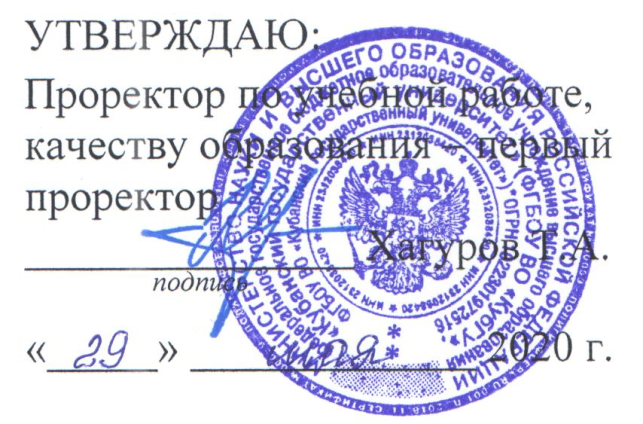 ПРОГРАММА ВСТУПИТЕЛЬНОГО ИСПЫТАНИЯ ДЛЯ ПОСТУПАЮЩИХ В АСПИРАНТУРУ По направлению 09.06.01 Информатика и вычислительная техникадля подготовки аспирантовСпециальность (профиль)05.13.18 Математическое моделирование,  численные методы и комплексы программФорма обученияОчнаяЗаочнаяКраснодар 2020Программа составлена в соответствии с утвержденными ФГТ и рекомендациями по формированию основных профессиональных образовательных программ послевузовского профессионального образования.Автор(ы): _____________ М.Х. Уртенов, доктор физ.-мат. наук, профессор, зав. кафедрой прикладной математики факультета компьютерных технологий и прикладной математики КубГУПрограмма одобрена на заседании кафедры прикладной математикиот «22»  мая  2020 года, протокол №10Зав. кафедрой прикладной математики         _______________  М.Х. УртеновДекана факультета компьютерных технологий и прикладной математики         _______________   А.Д. КолотийЗаведующая отделом аспирантуры               ______________  Н.Ю. ЗвягинцеваПрограмма вступительного испытания по направлению подготовки кадроввысшей квалификации в аспирантуре 09.06.01 Информатика и вычислительная техника, профиль 05.13.18 Математическое моделирование, численные методы и комплексы программЦели и задачиПрограмма составлена на основе паспорта специальности 05.13.18 Математическое моделирование, численные методы и комплексы программ в соответствии с требованиями федерального государственного образовательного стандарта высшего профессионального образования по направлению подготовки 09.06.01.Для поступления на конкурсной основе в аспирантуру допускаются лица, имеющие образование не ниже высшего образования (специалитет, магистратура).1.1 Цели программы вступительного собеседованияЦель программы – оказать методическую помощь поступающим в аспирантуру в теоретической подготовке к сдаче вступительного испытания по специальности 05.13.18 Математическое моделирование, численные методы и комплексы программ.1.2 Задачи программы вступительного испытания Задачи программы:– определить требования к знаниям лиц, поступающих в аспирантуру, при сдаче вступительного испытания по специальности;– систематизировать темы специального предмета и входящие в них вопросы;– включить наиболее значимые учебно-методические, монографические и иные научные работы, изучение которых позволит лицам, поступающим в аспирантуру, сформировать необходимые знания по специальности.3.1.3 Требования к уровню знаний лиц, поступающих в аспирантуруВступительное испытание служит для проверки порогового (входного) уровня знаний, умений, опыта деятельности, требуемого для формирования компетенций УК-1, УК-3, ОПК-1.При сдаче вступительного испытания по специальности 05.13.18 Математическое моделирование, численные методы и комплексы программ поступающий в аспирантуру долженЗНАТЬ: – основные методы научно-исследовательской деятельности.– методы критического анализа и оценки современных научных достижений,методы генерирования новых идей при решении исследовательских и практических задач, в том числе в междисциплинарных областях, методы научно-исследовательской деятельности.– содержание основных разделов в области профессиональной деятельности.УМЕТЬ: – выделять и систематизировать основные идеи в научных текстах; критически оценивать любую поступающую информацию, вне зависимости от источника; избегать автоматического применения стандартных формул и приемов при решении задач.– анализировать альтернативные варианты решения исследовательских и практических задач и оценивать потенциальные выигрыши/проигрыши реализации этих вариантов.– выбрать подход к исследованию  задачи  в  области  профессиональнойдеятельности, обосновать выбор методов, грамотно использовать математические методы и прикладные пакеты.        4ВЛАДЕТЬ: – навыками сбора, обработки, анализа и систематизации информации по теме исследования; навыками выбора методов и средств решения задач исследования.– навыками анализа основных мировоззренческих и методологических проблем,т.ч. междисциплинарного характера возникающих в науке на современном этапе ее развития, владеть технологиями планирования профессиональной деятельности в сфере научных исследований.–   навыками   выбора   методов   и   средств   решения   задач   исследования,математическим аппаратом и информационными технологиями для выполнения вычислительных экспериментов, статистической обработки и графической интерпретации результатов.Структура и содержание вступительного испытанияОснову программы составили ключевые вопросы разделов «Математические основы», «Информационные технологии», «Методы математического моделирования».Раздел 1. Математические основыИнтеграл с переменным верхним пределом. Теорема о непрерывности. Теорема о дифференцируемости. Формула Ньютона-Лейбница. Непрерывность суммы функционального и степенного ряда. Основная теорема теории вычетов. Вычисление контурных интегралов при помощи вычетов. Теорема Рисса об общем виде линейных функционалов в гильбертовом пространстве. Принцип сжимающих отображений. Инварианты и полуинварианты кривых второго порядка. Жорданова форма линейного оператора в векторном пространстве над С. Разложение гильбертова пространства в ортогональную сумму (по оператору А).Обусловленность систем линейных уравнений. Регуляризация. Метод Рунге-Кутта (1-го и 2-го порядков) для задачи Коши для обыкновенныхдифференциальных уравнений. Устойчивость решения системы дифференциальных уравнений по Ляпунову. (Определение. Сведение5исследования устойчивости ненулевого решения, к исследованию нулевого решения. Лемма Ляпунова. Теорема Ляпунова об устойчивости по первому приближению.)Краевые задачи. (Альтернатива Фредгольма. Функция Грина и ее свойства. Теорема о свойствах собственных значений и собственных функций). Метод установления для краевой задачи уравнения Пуассона. Математические модели физических задач, приводящие к уравнениям математической физики. Основные уравнения математической физики, постановки задач. Корректность постановки задач.Уравнения в частных производных гиперболического типа. Метод характеристик. Метод Фурье (метод разделения переменных) для волнового уравнения и уравнения теплопроводности. Обоснование метода на конкретных примерах. Теорема Стеклова (без доказательства). Потенциалы (объема, простого и двойного слоя). Их основные свойства. Решение краевых задач для уравнений Лапласа с помощью потенциалов. Принцип максимума для уравнения теплопроводности. Аксиоматика теории вероятностей. Формулы полной вероятности и Байеса. Случайные величины и их характеристики (плотность и функция распределения, математическое ожидание и дисперсия). Элементы теории проверки статистических гипотез. Симплекс-метод. Матричные игры. Необходимые условия условного минимума. Теорема Куна-Таккера. Необходимые условия минимума для простейших функционалов (теоремы Эйлера, Эйлера-Пуассона). Принцип максимума Понтрягина. Сплайн-аппроксимация, интерполяция, метод конечных элементов. Преобразования Фурье, Лапласа, Хаара. Численные методы вейвлет-анализа.Раздел 2. Информационные технологииСтруктура и особенности использования модулей в языке Паскаль. Алгоритмы сортировки массива (по выбору). Определение бинарного дерева, варианты обхода бинарного дерева. Определение транслятора, назначение основных блоков транслятора, схема их взаимодействия и используемые ими структуры данных. Схема обработки прерывания: контролер прерываний,6таблица векторов прерываний, команды вызова и возврата из обработки прерывания. Объектные типы и объекты. Особенности использования виртуальных методов. Реляционная модель данных. Основные понятия: домен, отношение, кортеж, степень и мощность отношения, база данных. Свойства и виды отношений. Целостность реляционных данных. Реляционная алгебра и исчисления. Комбинаторные правила. Сочетания и размещения. Транзакции. Уровни изолированности пользователей. Отношения эквивалентности и порядка. Минимизация ДНФ. Монотонные функций алгебры логики. Деревья и их свойства. Отличимость состояний конечных автоматов. Нумерация рекурсивных функций. Структура экспертных систем. Продукционная модель знаний. Прямой и обратный вывод. Семантические сети. Логические программы. Правило резолюции. Этапы создания интеллектуальных систем. Структура процесса извлечения знаний.Пакеты прикладных программ. Основные принципы формирования и функционирования. Компьютерное моделирование в среде MATLAB. Использование пакетов Toolbox. Пакет прикладных программ Maple. Пакет прикладных программ Comsol Multiphysics. Программный пакет для статистического анализа StatisticaРаздел 3 Методы математического моделированияОсновные принципы математического моделирования. Вычислительный эксперимент. Принципы проведения вычислительного эксперимента. Модель, алгоритм, программа. Элементарные математические модели в механике, гидродинамике, электродинамике. Математические модели (цели построения, классификация). Универсальность математических моделей. Методы построения математических моделей на основе фундаментальных законов природы. Вариационные принципы построения математических моделей. Методы исследования математических моделей. Устойчивость. Проверка адекватности математических моделей. Математические модели в научных исследованиях. Математические модели в механике. Математические модели в экономике. Математические модели в биологии. Математические модели в7химии. Математические модели в физике. Модели динамических систем. Бифуркация. Динамический хаос, примеры. Понятие о самоорганизации, диссипативные структуры, режимы с обострением.Математическое  моделирование  с  помощью	искусственных  нейронныхсетей. Нечеткие продукционные системы. 1. Гибридные (нечеткие нейросетевые) системы.Учет	инфляции	в	финансовых	расчетах.	Математические	моделифинансовых пирамид. Простейшие модели финансовых пирамид. Математическая модель расчета суммы, собираемой финансовой пирамидой. Курсовая стоимость и доходность облигаций. Реализованный процент. Дюрация. Изгиб. Статическая линейная модель многоотраслевой экономики (Леонтьева). Теорема Фробениуса-Перрона. Математические методы и модели финансово-экономического анализа. Математические методы и модели оценки кредитоспособности.2.2 Вопросы вступительного испытанияМатематические основыИнтеграл  с  переменным  верхним  пределом.  Теорема  о  непрерывности.Теорема о дифференцируемости. Формула Ньютона-Лейбница.Непрерывность суммы функционального и степенного ряда.Основная теорема теории вычетов. Вычисление контурных интегралов при помощи вычетов.Теорема Рисса об общем виде линейных функционалов в гильбертовом пространстве.Принцип сжимающих отображений.Инварианты и полуинварианты кривых второго порядка.Жорданова форма линейного оператора в векторном пространстве над С.Разложение гильбертова пространства в ортогональную сумму (по оператору А).Обусловленность систем линейных уравнений. Регуляризация.8Метод Рунге-Кутта (1-го и 2-го порядков) для задачи Коши для обыкновенных дифференциальных уравнений.Устойчивость решения системы дифференциальных уравнений по Ляпунову. (Определение. Сведение исследования устойчивости ненулевого решения, к исследованию нулевого решения. Лемма Ляпунова. Теорема Ляпунова об устойчивости по первому приближению.)Краевые задачи. (Альтернатива Фредгольма. Функция Грина и ее свойства.Теорема о свойствах собственных значений и собственных функций).Метод установления для краевой задачи уравнения Пуассона.Математические модели физических задач, приводящие к уравнениям математической физики. Основные уравнения математической физики,постановки задач. Корректность постановки задачУравнения в частных производных гиперболического типа. Метод характеристикМетод Фурье (метод разделения переменных) для волнового уравнения и уравнения теплопроводности. Обоснование метода на конкретных примерах.Теорема Стеклова (без доказательства).Потенциалы	(объема,	простого	и	двойного	слоя).	Их	основные	свойства.Решение краевых задач для уравнений Лапласа с помощью потенциалов.Принцип максимума для уравнения теплопроводности.Аксиоматика теории вероятностей.Формулы полной вероятности и Байеса.Случайные величины и их характеристики (плотность и функция распределения, математическое ожидание и дисперсия).Элементы теории проверки статистических гипотезСимплекс-метод.Матричные игры.Необходимые условия  условного минимума. Теорема Куна-Таккера.Необходимые условия минимума для простейших функционалов (теоремы Эйлера, Эйлера-Пуассона).9Принцип максимума Понтрягина.Сплайн-аппроксимация, интерполяция, метод конечных элементов.Преобразования Фурье, Лапласа, Хаара.Численные методы вейвлет-анализа.Информационные и компьютерные технологииСтруктура и особенности использования модулей в языке Паскаль.Алгоритмы сортировки массива (по выбору).Определение бинарного дерева, варианты обхода бинарного дерева.Определение  транслятора,  назначение  основных  блоков  транслятора,схема их взаимодействия и используемые ими структуры данных.Схема обработки прерывания: контролер прерываний, таблица векторов прерываний, команды вызова и возврата из обработки прерывания.Объектные типы и объекты. Особенности использования виртуальных методов.Реляционная  модель  данных.  Основные  понятия:  домен,  отношение,кортеж, степень и мощность отношения, база данных. Свойства и виды отношений. Целостность реляционных данных.Реляционная алгебра и исчисления.Комбинаторные правила. Сочетания и размещения.Транзакции. Уровни изолированности пользователей.Отношения эквивалентности и порядка.Минимизация ДНФ. Монотонные функций алгебры логики.Деревья и их свойства.Отличимость состояний конечных автоматов.Нумерация рекурсивных функций.Структура экспертных систем.Продукционная модель знаний. Прямой и обратный вывод.Семантические сети.Логические программы. Правило резолюции.Этапы создания интеллектуальных систем.10Структура процесса извлечения знаний.Пакеты прикладных программ. Основные принципы формирования и функционирования.Компьютерное моделирование в среде MATLAB. Использование пакетовПакет прикладных программ Maple.Пакет прикладных программ Comsol Multiphysics.Программный пакет для статистического анализа StatisticaМетоды математического моделированияОсновные принципы математического моделирования.Вычислительный эксперимент. Принципы проведения вычислительного эксперимента. Модель, алгоритм, программа.Элементарные  математические  модели  в   механике,   гидродинамике,электродинамике.4.	Математические	модели	(цели	построения,	классификация).Универсальность математических моделей.Методы построения математических моделей на основе фундаментальных законов природы.Вариационные принципы построения математических моделейМетоды исследования математических моделей. Устойчивость. Проверка адекватности математических моделей.Математические модели в научных исследованиях.Математические модели в механике. Примеры.Математические модели в экономике. Примеры.Математические модели в биологии. Примеры.Математические модели в химии. Примеры.Математические модели в физике. Примеры.Модели динамических систем, примеры.Бифуркация, примеры.Динамический хаос, примеры.11Понятие о самоорганизации, диссипативные структуры, режимы с обострением, примеры.Математическое моделирование с помощью искуственных нейронных сетей.Нечеткие продукционные системы.Учет инфляции в финансовых расчетах.Математические модели финансовых пирамид. Простейшие модели финансовых пирамид. Математическая модель расчета суммы, собираемой финансовой пирамидой.Курсовая  стоимость  и  доходность  облигаций.  Реализованный  процент.Дюрация. Изгиб.Статическая  линейная  модель  многоотраслевой  экономики  (Леонтьева).Теорема Фробениуса-Перрона.Гибридные (нечеткие нейросетевые) системы.Математические методы и модели финансово-экономического анализа.Математические методы и модели оценки кредитоспособности.Процедура вступительного испытанияВступительное испытание проводится по билетам, в билете три вопроса, время на подготовку к ответу – 1 час.Процедуру испытания составляют ответ на вопросы по билетам и свободное собеседование по дополнительным вопросам.Вступительные испытания оформляются протоколом, в котором фиксируются вопросы билета и дополнительны вопросы членов комиссии к поступающему в аспирантуру.Критерии оценки результатов вступительного испытанияУровень знаний поступающего в аспирантуру определяется следующими оценками: «отлично», «хорошо», «удовлетворительно», «неудовлетворительно».Итоговая оценка определяется глубиной и качеством знаний методов математического, компьютерного моделирования и численных методов, пониманием проблем и методов указанных областей.12При оценке знаний учитываются следующие критерии:ЗНАНИЕ	материала	(теории,	понятий,	методов)	по	разделам	методовматематического, компьютерного моделирования и численным методам;УМЕНИЕ	выделять	существенные	положения	теории;	формулироватьконкретные положения по теме вопроса; применять методы исследования дляанализа и решения конкретных задач;ВЛАДЕНИЕ	методами	математического,	компьютерного	моделирования	ичисленными методами, понятийным аппаратом и специальной терминологией. Оценка «ОТЛИЧНО» – ставится при полных, исчерпывающих,аргументированных ответах на вопросы в билете, а также дополнительные вопросы членов комиссии. Ответы должны отличаться логической последовательностью, четкостью в выражении мыслей и обоснованностью выводов, демонстрирующих знание теории, методов, понятийного аппарата и умения ими пользоваться при ответе.Оценка «ХОРОШО» – ставится при полных, исчерпывающих, аргументированных ответах на все основные и дополнительные вопросы. Ответы должны отличаться логичностью, четкостью, знанием понятийного аппарата и основных теоретических положений по теме вопроса при незначительных упущениях при ответах.Оценка «УДОВЛЕТВОРИТЕЛЬНО» – ставится при неполных и слабо аргументированных ответах, демонстрирующих общее представление и элементарное понимание существа поставленных вопросов, понятийного аппарата и положений теории.Оценка «НЕУДОВЛЕТВОРИТЕЛЬНО» – ставится при незнании и непонимании поступающим существа вопросов, отсутствии требуемых умений и навыковПри выставлении оценки, особенно неудовлетворительной, председатель объясняет поступающему в аспирантуру недостатки его ответа.1314Учебно-методическое и информационное обеспечение5.1 Основная литератураГлобальная оптимизация с помощью методов интервального анализаGlobal optimization using interval analysis / Э. Хансен, Дж. У. Уолстер ; пер. с англ. С. И. Кумкова ; под ред. С. П. Шарого. - Москва : НИЦ "Регулярная и хаотическая динамика", 2012. - 516 с.Метод конечных элементов высокого порядка точности в задачах математической физики: учебное пособие / М.В. Голуб, С.И. Фоменко, А.Н.Шпак - Краснодар : Кубанский государственный университет, 2015. - 75 с.Численные  методы  и  программирование  :  учебное  пособие  /  В.  Д.Колдаев; под ред. Л. Г. Гагариной. - Москва : ФОРУМ : ИНФРА-М, 2013. -с.Численные методы решения задач одномерной безусловной оптимизации : учебно-методическое пособие / Н.М. Сеидова, Г.В. Калайдина Краснодар : [Кубанский государственный университет], 2012. - 37 с.Численные методы. Параллельные вычисления на ЭВМ / В.А. Левин,А.В. Вершинин - Москва : ФИЗМАТЛИТ, 2015. - 542 с.Хромых, А.А., Коваленко, А.В., Уртенов, М.Х. Двумерные математические модели переноса тернарного электролита в мембранных системах : монография / А.А. Хромых, А.В. Коваленко, М.Х. Уртенов ; М-во образования и науки Рос. Федерации, Кубанский гос. ун-т. - Краснодар : [Кубанский государственный университет], 2014. - 227 с.Математическое моделирование мембранных процессов с использованием Comsol multiphysics 4.3 : учебное пособие для студентов,магистрантов / А.М. Узденова, А.В. Коваленко, М.Х. Уртенов, В.В. Никоненко ; М-во образования и науки Рос. Федерации ; Кубанский гос. ун-т. - Краснодар : Кубанский государственный университет, 2013. - 224 с.Чубырь, Н.О., Коваленко, А.В., Уртенов, М.Х. Двумерные математические модели переноса бинарного электролита в мембранных15системах (численный и асимптотический анализ) : монография / Н.О. Чубырь, А.В. Коваленко, М.Х. Уртенов ; М-во образования и науки Рос. Федерации, Федеральное гос. бюджетное образоват. учреждение высшего проф. образования "Кубанский гос. технол. ун-т". - Краснодар : [КубГТУ], 2012. - 131 с.Узденов, У.А., Коваленко, А.В., Уртенов, М.Х. Математические методымодели оптимального портфеля ценных бумаг / У.А. Узденов, А.В. Коваленко, М.Х. Уртенов ; М-во образования и науки Рос. Федерации, Карачаево-Черкесский гос. ун-т им. У. Д. Алиева. - Карачаевск : [Карачаево-Черкесский государственный университет им. У. Д. Алиева], 2012. - 145 с.Нечеткие системы финансово-экономического анализа предприятий и регионов : монография / Е.В. Казаковцева, А.В. Коваленко, М.Х. Уртенов;М-во образования и науки Рос. Федерации, Кубанский гос. ун-т. - Краснодар: 2013. - 266 с.5.2 Дополнительная литератураСамарский, А.А., Михайлов А.П. Математическое моделирование: идеи, методы, примеры - Изд. 2-е, испр. - М. : ФИЗМАТЛИТ, 2005. - 320 с.Пытьев Ю.П. Математические методы анализа эксперимента. М.: Высш. школа, 1989.Чуличков А.И. Математические модели нелинейной динамики. М.: Физматлит, 2000.Краснощеков П.С., Петров А.А. Принципы построения моделей. М.: Изд-во МГУ, 1984.Вентцель Е.С. Исследование операций. М.: Сов. радио, 1972Современные математические методы анализа финансово-экономического состояния предприятия: монография / Коваленко А.В., Уртенов М.Х., Барановская Т.П., Кармазин В.Н. Научный журнал КубГАУ, №70(06), 2011. / Краснодар: КубГАУ, 2009. – 250 с.16Коваленко А.В., Уртенов М.Х., Казаковцева Е.В., Арутюнян А.Х.Математические основы финансово-экономического анализа. Ч.2. Нечеткиепродукционные системы: учебное пособие. Краснодар. Издательско-полиграфический центр КубГУ. 2013. 251 с.Математические  основы  финансово-экономического  анализа.  Ч.3.Нейросетевые технологии: учебное пособие. Уртенов М.Х., Арутюнян А.С., Коваленко А.В. Краснодар. Кубанский государственный технологический университет. 2014. 254 с.Математические модели ценообразования на российском рынке ценных бумаг / Кесиян Г.А., Уртенов М.Х., Коваленко А.В. Краснодар.Кубанский государственный университет. 2014. 159 с.10. Жирабок, А.Н. Алгебраические методы анализа нелинейных динамических систем / А. Н. Жирабок, А. Е. Шумский - Владивосток: Дальнаука , 2008. - 231 с.11. Нестеров, Ю.Е. Введение в выпуклую оптимизацию / Ю.Е. Нестеров под ред. Б. Т. Поляк, С. А. Назин. - М. : Изд-во МЦНМО, 2010. -с.12. Орлов, А.И. Вероятность и прикладная статистика : : основныефакты : справочник / А.И. Орлов. - М. : КНОРУС , 2010. - 190 с.13. Халафян, А.А. Математическая статистика с элементами теории вероятностей. STATISTICA 6 : учебник для студентов вузов / А.А. Халафян - М. : БИНОМ, 2011. - 491 с.5.3 Периодические изданияВестник Московского университета. Серия 1. Математика и механика. М: Изд-во МГУ, ISSN 0579-9368.Доклады  академии  наук.  Серии:  Математика,  Физика.  М.:Академический научно-издательский, производственно-полиграфический и книгораспространительский центр Российской академии наук. Издательство «Наука», ISSN 0869-5652.17Прикладная математика и механика. М.: Академический научно-издательский, производственно-полиграфический и книгораспространитель-ский центр Российской академии наук Издательство «Наука», ISSN 0032– 8235.Journal of Applied Mathimatics, ISSN 0021–8936.5.4 Электронные ресурсыhttp://www.nature.com/siteindex/index.htmlhttp://www.exponenta.ru/http://e.lanbook.com/http://www.sciencedirect.com/http://www.scopus.com/http://www.scirus.comhttp://www.elibrary.ru/http://online.sagepub.comhttp://scitation.aip.orghttp://www.annualreviews.org/ebvchttp://www.uspto.gov/patft/http://ej.kubagro.ru/18ПланируемыеПланируемыеПланируемыеКритерии оценивания результатовКритерии оценивания результатовКритерии оценивания результатовКритерии оценивания результатовКритерии оценивания результатовКритерии оценивания результатовКритерии оценивания результатовКритерии оценивания результатоврезультатырезультатырезультатыКритерии оценивания результатовКритерии оценивания результатовКритерии оценивания результатовКритерии оценивания результатовКритерии оценивания результатовКритерии оценивания результатовКритерии оценивания результатовКритерии оценивания результатоврезультатырезультатырезультаты(показатели достижения(показатели достижения(показатели достижения(показатели достижениязаданного входного уровнязаданного входного уровнязаданного входного уровнязаданного входного уровняНЕУДОВЛЕТВОРИТЕЛЬНОНЕУДОВЛЕТВОРИТЕЛЬНОНЕУДОВЛЕТВОРИТЕЛЬНОНЕУДОВЛЕТВОРИТЕЛЬНОНЕУДОВЛЕТВОРИТЕЛЬНОНЕУДОВЛЕТВОРИТЕЛЬНОУДОВЛЕТВОРИТЕЛЬНОУДОВЛЕТВОРИТЕЛЬНОУДОВЛЕТВОРИТЕЛЬНОУДОВЛЕТВОРИТЕЛЬНОУДОВЛЕТВОРИТЕЛЬНОХОРОШОХОРОШОХОРОШООТЛИЧНООТЛИЧНООТЛИЧНОосвоения компетенций)освоения компетенций)освоения компетенций)освоения компетенций)ЗНАТЬ:Отсутствие знаний теорииОтсутствие знаний теорииОтсутствие знаний теорииОтсутствие знаний теорииОтсутствие знаний теорииОтсутствие знаний теорииОбщие,  но  не  структури-Общие,  но  не  структури-Общие,  но  не  структури-Общие,  но  не  структури-Общие,  но  не  структури-Сформированные,   но   со-Сформированные,   но   со-Сформированные,   но   со-Сформированные,   но   со-Сформированные,   но   со-Сформированные,   но   со-СформированныеСформированныеСформированныеСформированныематериалразделовразделовиметодов,методов,неверноеневерноерованные знания положенийрованные знания положенийрованные знания положенийрованные знания положенийрованные знания положенийдержащие   отдельныедержащие   отдельныедержащие   отдельныедержащие   отдельныедержащие   отдельныепро-систематическиесистематическиесистематическиесистематическиематематическогоматематическогоматематическогоиспользование понятий.использование понятий.использование понятий.использование понятий.использование понятий.использование понятий.теории, фрагментарные зна-теории, фрагментарные зна-теории, фрагментарные зна-теории, фрагментарные зна-теории, фрагментарные зна-белызнаниязнаниятеориитеорииизнаниязнаниятеориитеорииимоделирования,моделирования,моделирования,ния  методов,ния  методов,элементарноеэлементарноеэлементарноеметодов,методов,вернаявернаятрактовкатрактовкаметодов,методов,вернаявернаячисленныхметодовизнаниепонятийногопонятийногопонятийногоаппа-понятий.понятий.трактовка понятий.трактовка понятий.трактовка понятий.трактовка понятий.комплексов программкомплексов программкомплексов программрата,невернаяневернаятрактовкатрактовканекоторых понятий.некоторых понятий.некоторых понятий.некоторых понятий.УМЕТЬ:ОтсутствиеОтсутствиеОтсутствиеуменияуменияОтсутствиеОтсутствиеуменияуменияВ   целом   успешное   вы-В   целом   успешное   вы-В   целом   успешное   вы-В   целом   успешное   вы-В   целом   успешное   вы-В   целом   успешное   вы-СформированноеСформированноеСформированноеСформированноевыделятьсущественныесущественныевыделятьвыделятьсущественныесущественныесущественныесущественныевыделитьвыделитьсущественныесущественныесущественныеделениеделениесущественныхсущественныхсущественныхпо-умениеумениевыделятьвыделятьположения    теории;    фор-положения    теории;    фор-положения    теории;    фор-положения    теории;    фор-положенияположениятеории;теории;положения теории, нечеткоеположения теории, нечеткоеположения теории, нечеткоеположения теории, нечеткоеположения теории, нечеткоеложенийложенийтеории;теории;умениеумениесущественныесущественныесущественныемулироватьконкретныеконкретныеформулироватьформулироватьформулироватьформулироватьполо-формулирование положенийформулирование положенийформулирование положенийформулирование положенийформулирование положенийформулировать   конкретныеформулировать   конкретныеформулировать   конкретныеформулировать   конкретныеформулировать   конкретныеформулировать   конкретныеположенияположенияположениятеории;теории;положения по теме вопроса;положения по теме вопроса;положения по теме вопроса;положения по теме вопроса;жения  по  теме  вопроса.жения  по  теме  вопроса.жения  по  теме  вопроса.жения  по  теме  вопроса.жения  по  теме  вопроса.жения  по  теме  вопроса.потемевопроса,вопроса,положения по теме вопроса,положения по теме вопроса,положения по теме вопроса,положения по теме вопроса,положения по теме вопроса,положения по теме вопроса,формулироватьформулироватьформулироватьформулироватьприменятьметодыметодыНеумениеНеумениевыбратьвыбратьвыбратьметоддемонстрирующеедемонстрирующеедемонстрирующеелишьприменятьприменятьприменятьметодыметодыконкретные положенияконкретные положенияконкретные положенияконкретные положенияконкретные положенияисследования для анализа иисследования для анализа иисследования для анализа иисследования для анализа ииприменитьприменитьегодляобщиепредставления    опредставления    опредставления    опредставления    оисследованияисследованияисследованиярешениярешениякон-потеметемевопроса;вопроса;решения конкретных задачрешения конкретных задачрешения конкретных задачрешения конкретных задачисследованияисследованияисследованияирешениярешенияпредмете;  умениепредмете;  умениепредмете;  умениевыбратьвыбратькретных задач при незначи-кретных задач при незначи-кретных задач при незначи-кретных задач при незначи-кретных задач при незначи-кретных задач при незначи-применятьприменятьприменятьметодыметодыконкретной задачи.конкретной задачи.конкретной задачи.конкретной задачи.конкретной задачи.метод,  но  неумение  при-метод,  но  неумение  при-метод,  но  неумение  при-метод,  но  неумение  при-метод,  но  неумение  при-тельных упущениях.тельных упущениях.тельных упущениях.тельных упущениях.тельных упущениях.исследованияисследованияисследованиядляменить  его  для  анализа  именить  его  для  анализа  именить  его  для  анализа  именить  его  для  анализа  именить  его  для  анализа  ианализаанализаирешениярешениярешения конкретной задачи.решения конкретной задачи.решения конкретной задачи.решения конкретной задачи.решения конкретной задачи.конкретных задачконкретных задачконкретных задачконкретных задачВЛАДЕТЬ:ОтсутствиеОтсутствиеОтсутствиенавыковнавыковНеаргументированноеНеаргументированноеНеаргументированноеНеаргументированноеис-В  целом  успешное,  но  неВ  целом  успешное,  но  неВ  целом  успешное,  но  неВ  целом  успешное,  но  неВ  целом  успешное,  но  неВ  целом  успешное,  но  неУспешноеУспешноеУспешноеметодамиматематического,математического,математического,примененияпримененияпримененияметодовметодовпользованиепользованиеметодовметодоввсегдааргументированноеаргументированноеаргументированноеаргументированноеиспользование методовиспользование методовиспользование методовиспользование методовиспользование методовкомпьютерногокомпьютерногокомпьютерногоматематического,математического,математического,математического,математического,математического,математического,математического,использованиеиспользованиеиспользованиеметодовметодовматематического,математического,математического,математического,моделирования и численныхмоделирования и численныхмоделирования и численныхмоделирования и численныхкомпьютерногокомпьютерногокомпьютерногокомпьютерногокомпьютерногокомпьютерногокомпьютерногоматематического,математического,математического,математического,компьютерногокомпьютерногокомпьютерногокомпьютерногометодов,понятийнымпонятийныммоделированиямоделированиямоделированияимоделирования и численныхмоделирования и численныхмоделирования и численныхмоделирования и численныхмоделирования и численныхкомпьютерногокомпьютерногокомпьютерногокомпьютерногомоделированиямоделированиямоделированиямоделированияиаппаратомиспециальнойспециальнойчисленныхчисленныхметодов,методов,методов,методов,логическилогическилогическимоделирования и численныхмоделирования и численныхмоделирования и численныхмоделирования и численныхмоделирования и численныхмоделирования и численныхчисленныхчисленныхчисленныхметодов,методов,терминологией,терминологией,терминологией,логического выстраиваниялогического выстраиваниялогического выстраиваниялогического выстраиваниялогического выстраиваниялогического выстраиваниянепоследовательное или не-непоследовательное или не-непоследовательное или не-непоследовательное или не-непоследовательное или не-методов,методов,логическилогическилогическилогическилогическиспособностьюспособностьюлогическилогическирассуждений,рассуждений,рассуждений,четкоевыстраиваниевыстраиваниевыстраиваниерас-последовательноепоследовательноепоследовательноепоследовательноеи  четкоеи  четкоепоследовательноепоследовательноепоследовательноепоследовательноеипоследовательно   ипоследовательно   ипоследовательно   ичеткоаргументацииаргументацииаргументацииответов  иответов  иответов  исуждений,суждений,недостаточнонедостаточнонедостаточновыстраиваниевыстраиваниевыстраиваниерассуждений,рассуждений,рассуждений,четкоевыстраиваниевыстраиваниевыстраиваниевыражатьмыслииобоснования выводов.обоснования выводов.обоснования выводов.обоснования выводов.обоснования выводов.обоснования выводов.обоснованные выводы.обоснованные выводы.обоснованные выводы.обоснованные выводы.но  невсегдавсегдаобоснованныеобоснованныеобоснованныерассуждений,рассуждений,рассуждений,обосно-обосно-обосновывать выводыобосновывать выводыобосновывать выводывыводы.выводы.ванные выводы.ванные выводы.ванные выводы.ванные выводы.